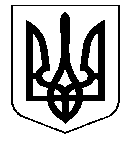 УКРАЇНАНОСІВСЬКА  МІСЬКА  РАДАНОСІВСЬКОГО  РАЙОНУ ЧЕРНІГІВСЬКОЇ  ОБЛАСТІВИКОНАВЧИЙ  КОМІТЕТР І Ш Е Н Н Я 26 вересня  2019 року       	   м. Носівка                                     № 281 Про поточний ремонт пішохідних доріжок (вул. Центральна та Вокзальна)	Відповідно до статей 29, 31 Закону України «Про місцеве самоврядування в Україні»,  на виконання статті 10 Закону України «Про благоустрій населених пунктів», з метою утримання елементів благоустрою в належному стані, виконавчий комітет міської ради  в и р і ш и в:1. Провести поточний ремонт пішохідних доріжок по непарних сторонах вулиць Центральна і Вокзальна в центрі м. Носівка з переобладнанням їх частини під місця для паркування автомобілів.2. Підрядником виконання робіт вказаних в п. 1 визначити Товариство з обмеженою відповідальністю «ОДА.», пр-т Перемоги, 39, м. Чернігів, 14017, код згідно ЄДРПОУ 42049698.3. Контроль за виконанням рішення покласти на заступника міського голови з питань житлово – комунального господарства О. Сичова.Міський голова                                                                          В. ІГНАТЧЕНКО